ScamsScams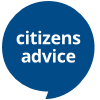 Reporting a Scam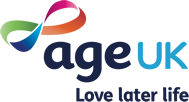 How to spot a scam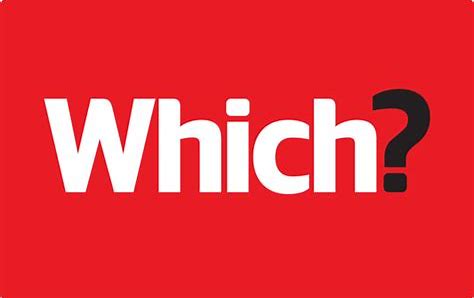 Which?: Older People and Scams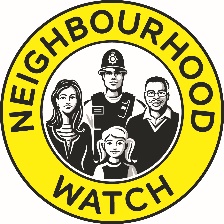 Neighbourhood Watch: Older People and Scams 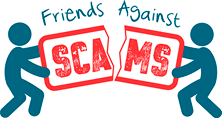 Free Training for members of public 